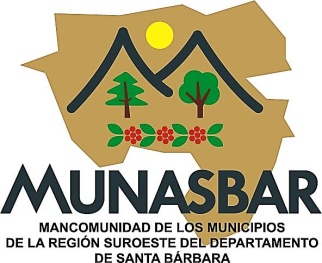 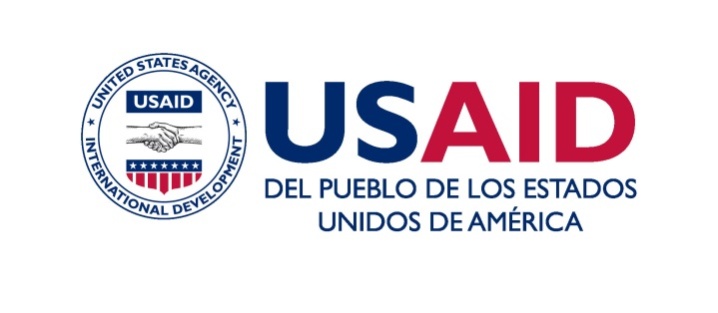 DOCUMENTOS DE LICITACIÓNProyecto Jóvenes EmprendedoresEl Níspero, Santa BárbaraLPrBS-05-MD-2015Comprador: MUNASBAR DIESÍndice GeneralPARTE1–Procedimientos de Licitación.............................................................................1Sección I. Instrucciones a los oferentes............................................................................3Sección II. Datos de la Licitación (DDL)...........................................................................10Sección III. Criterios de evaluación.................................................................................13Sección IV Formulario de la oferta.................................................................................14PARTE 2 - Requisitos de los Bienes y Servicios................................................................17Sección V Lista de requisitos..........................................................................................18PARTE IProcedimientos de LicitaciónSección I. Instrucciones a los OferentesÍndice de Cláusulas1. Alcance de la licitación................................................................................................32. Fuente de fondos........................................................................................................34. Elegibilidad de los Bienes y Servicios...........................................................................35. Secciones de los Documentos de Licitación..................................................................46. Aclaración y enmiendas de los Documentos de Licitación…….......................................47. Costo de la Oferta........................................................................................................48. Idioma de la Oferta......................................................................................................59. Documentos que componen la Oferta.........................................................................510. Formulario de Oferta y Lista de Precios......................................................................511. Precios de la Oferta y Descuentos..............................................................................512. Moneda de la Oferta..................................................................................................613. Período de Validez de las Ofertas...............................................................................614. Forma y Plazo para presentar las Ofertas...................................................................615. Mínimo de ofertas recibidas......................................................................................716. Confidencialidad........................................................................................................717. Examen preliminar de las Ofertas..............................................................................718. Examen de los Términos y Condiciones; Evaluación Técnica......................................719. Comparación de las Ofertas.......................................................................................720. Derecho del comprador a aceptar cualquier oferta y a rechazar cualquiera o todas las ofertas............................................................................................................................821. Criterios de Adjudicación...........................................................................................822. Derecho del Comprador a variar las cantidades en el momento de la adjudicación....823. Notificación de Adjudicación del Contrato.................................................................824. Firma del Contrato.....................................................................................................825. Garantía de Cumplimiento del Contrato....................................................................9Sección I. Instrucciones a los OferentesA. Generalidades1. Alcance de la licitación 1.1 El Comprador indicado en los Datos de la Licitación(DDL) emite estos Documentos de Licitación para la adquisición de los bienes y servicios, lista derequisitos. El nombre y número de identificación deesta Licitación Privada para adquisición de serviciosestán especificados en los DDL. El nombre,identificación y número están indicados enlos DDL.2. Fuente de fondos 2.1 La contratación a que se refiere esta Licitación sefinanciará fondos de Donación por USAID.3. Fraude y corrupción 3.1 El Estado Hondureño exige a todos los organismosejecutores y organismos contratantes, al igual que atodas las firmas, entidades o personas oferentes porparticipar o participando en procedimientos decontratación, incluyendo, entre otros, solicitantes,oferentes, contratistas, proveedor, consultores y concesionarios (incluyendo sus respectivos funcionarios, empleados y representantes), observarlos más altos niveles éticos durante el proceso deselección y las negociaciones o la ejecución de un contrato. Los actos de fraude y corrupción están prohibidos.3.2 Si se comprobare que ha habido entendimiento malicioso entre dos o más oferentes, las respectivas ofertas no serán consideradas, sin perjuicio de la responsabilidad legal en que éstos hubieren incurrido.3.3 Los actos de fraude y corrupción son sancionados por la Ley de Contratación del Estado, sin perjuicio de la responsabilidad en que se pudiera incurrir conforme al Código Penal.4. Elegibilidad de losBienes y Servicios4.1. Todos los Bienes y Servicios que hayan de Suministrarse de conformidad con el contrato pueden tener su origen en cualquier país. (Excepto Libia, Cuba, Laos, Irak, Corea de Norte y Siria)B.Contenido de los Documentos de Licitación5. Secciones de losDocumentos deLicitación.5.1. Los Documentos de Licitación están compuestos por las Partes 1, 2,  incluidas sus respectivas secciones que a continuación se indican y deben ser leídas en conjunto con cualquier enmienda emitida.PARTE 1 – Procedimientos de Licitación•Sección I. Instrucciones a los Oferentes (IAO)•Sección II. Datos de la Licitación (DDL)•Sección III. Criterios de Evaluación y Calificación•Sección IV. Formularios de la OfertaPARTE 2 –Requisitos de los Bienes y Servicios• Sección VI. Lista de RequerimientosPARTE 3 – Contrato6. Aclaración yenmiendas de losDocumentos de Licitación.6.1. Todo aquel que haya obtenido de manera oficial los documentos de licitación que requiera alguna aclaración sobre los Documentos de Licitación deberá comunicarse con el comprador por escrito ala dirección del comprador que se suministra en los DDL.6.2. El Comprador podrá, en cualquier momento antes del vencimiento del plazo para presentación deofertas, enmendar los Documentos de Licitación mediante la emisión de una enmienda.c. Preparación de las Ofertas7. Costo de la Oferta 7.1. El Oferente financiará todos los costos relacionados con la preparación y presentación de su oferta, y el comprador no estará sujeto ni será responsable en ningún caso por dichos costos, independientemente dela modalidad o del resultado del proceso de licitación.8. Idioma de la Oferta8.1. La Oferta, así como toda la correspondencia y documentos relativos a la oferta intercambiados entre el Oferente y el Comprador deberán ser escritos en español.9. Documentos quecomponen la Oferta9.1. La Oferta estará compuesta por lossiguientes documentos:(a) Formulario de Oferta y Lista de Precios.(b) Garantía de Mantenimiento de la Oferta,(c) Garantía de Cumplimiento.(d) Cualquier otro documento requerido en los DDL.10. Formulario de Oferta yLista de Precios10.1. El Oferente presentará el Formulario de Oferta utilizando el formulario suministrado en la Sección IV,Formulario de la Oferta. Este formulario deberá ser debidamente llenado sin alterar su forma y no seaceptarán sustitutos. Todos los espacios en blanco deberán ser llenados con la información solicitada.11. Precios de la Oferta y Descuentos11.1 Los precios y descuentos cotizados por el Oferente en el Formulario de Presentación de la Oferta y en laLista de Precios deberán ajustarse a los requerimientosque se indican a continuación.11.2 Todos materiales y suministros deberán enumerarse y cotizarse por separado en el Formulario de Lista de Precios. Si una Lista de Precios detalla artículos pero no los cotiza, se asumirá que los precios están incluidos en los precios de otros artículos. Así mismo, cuando algún lote o artículo no aparezca en la Lista de Precios seasumirá que no está incluido en la oferta, y de considerarse que la oferta cumple sustancialmente, seaplicarán los ajustes correspondientes.11.3 El precio cotizado en el formulario de Presentaciónde la Oferta deberá ser el precio total de la oferta,excluyendo cualquier descuento que se ofrezca.11.4 En el formulario de la oferta debe de incluirse el costo de acarreo del equipo al lugar de la sede del proyecto. 12. Moneda de la Oferta12.1. El Oferente cotizará en moneda de curso legal en la República de Honduras (Lempiras).13. Período de Validez de la oferta13.1. Las ofertas se deberán mantener válidas por la garantía de oferta” u otro formulario aprobadopor el contratante con anterioridad a lapresentación de la oferta;ser pagadera con prontitud ante solicitud escrita delcontratante en caso de tener que invocar lascondiciones detalladas en las IAO; incluyendocláusula obligatoria que rezará de la siguientemanera: “La presente garantía será ejecutada por elvalor total de la misma, a simple requerimiento de laMancomunidad MUNASBAR acompañadade una resolución firme de incumplimiento, sinningún otro requisito”.D. Presentación y Apertura de las Ofertas14. Forma y plazo para presentar las ofertas14.1 Todos los documentos se presentaran en sobre sellado sin evidencias de haber sido abiertos, un original y una copia.14.2 Todas las ofertas que no estén acompañadas por una garantía de mantenimiento de la oferta que sustancialmente responda a lo requerido en la cláusula mencionada, serán rechazadas por el contratante por incumplimiento.14.3 La garantía de mantenimiento de oferta de los oferentes cuyas ofertas no fueron seleccionadas serán devueltas inmediatamente después de que el oferente seleccionado suministre su garantía de cumplimiento.14.5 La garantía de mantenimiento de la oferta se podrá hacer efectiva si:(a) el oferente retira su oferta durante el período de validez de la oferta especificado por el oferente en la oferta, salvo lo estipulado en las IAO; o(b) el oferente seleccionado no acepta las correcciones al precio de su oferta, de conformidad con las IAO;(c) si el oferente seleccionado no cumple dentro del plazo estipulado con:(i) firmar el contrato; o(ii) suministrar la garantía de cumplimiento solicitada.14.6 La garantía de mantenimiento de la oferta de un negocio deberá ser emitida en nombre de Munasbar.15. Mínimo de ofertasrecibidas15.1. El mínimo de las ofertas recibidas para lavalidez de esta licitación es de una oferta, realizándose el proceso correspondiente de estalicitación.E. Evaluación y Comparación de las Ofertas16. Confidencialidad16.1. No se divulgará a los Oferentes ni a ninguna persona que no esté oficialmente involucrada con el proceso de la licitación, información relacionada con la revisión, evaluación, comparación y poscalificación de las ofertas, ni sobre la recomendación de adjudicación del contrato hasta que se haya hecho la adjudicación del Contrato.17. Examen preliminar de las Ofertas17.1. El Comprador examinará todas las ofertas para confirmar que todos los documentos y la documentación técnica solicitada en la Cláusula 09 de las IAO han sido suministrados y determinará si cada documento entregado está completo.17.2. El Comprador confirmará que los siguientes documentos e información han sido proporcionados con la oferta. Si cualquiera de estos documentos o Información faltaran, la oferta será rechazada.(a) Formulario de Oferta, de conformidad a lo Establecido en este documento base; (b) Lista de Precios, de conformidad en este documento base(c) Garantía de Mantenimiento de la Oferta, y garantía de cumplimiento.18. Examen de los Términos y Condiciones;18.1. El Comprador evaluará los aspectos técnicosde la oferta presentada, para confirmar que todos los requisitos estipulados en la Sección V, Lista de requisitos de los Evaluación Técnica Documentos de Licitación, han sido cumplidos sin ninguna desviación o reserva significativa.19. Comparación de las Ofertas19.1. El Comprador, comparará todas las ofertas que cumplen sustancialmente para determinar la oferta. Reservándose el derecho de adjudicar el contrato a otra oferta que no sea la del precio más bajo, siempre que lo estime conveniente a sus intereses y en atención al requerimiento. 20. Derecho del comprador a aceptar cualquier oferta y a rechazar cualquiera o todas las ofertas20.1. El Comprador se reserva el derecho a aceptaro rechazar cualquier oferta, de anular el procesolicitatorio y de rechazar todas las ofertas encualquier momento antes de la adjudicación del contrato, sin que por ello adquiera responsabilidad alguna ante los Oferentes.Adjudicación del Contrato21. Criterios deAdjudicación21.1. El Comprador adjudicará el Contrato alOferente cuya oferta haya sido determinada laoferta evaluada  y que cumpla con los estándares de calidad, que se considere más favorable para sus interesesy cumple sustancialmente con los requisitos de los Documentos de Licitación, siempre y cuando el Comprador determine que el Oferente está calificado para ejecutar el Contrato satisfactoriamente.22. Derecho del Comprador a variar las cantidades en el momento de la adjudicación.22.1. Al momento de adjudicar el Contrato, el Comprador se reserva el derecho a aumentar odisminuir la cantidad de los Bienes y Servicios especificados originalmente en la Sección V, Lista requisitos, siempre y cuando esta variación no exceda de los porcentajes indicados en los DDL, y no altere los precios unitarios u otros términos y Condiciones de la Oferta y de los Documentos de Licitación.23. Notificación deAdjudicación delContrato23.1. Antes de la expiración del período de validez de las ofertas, el Comprador notificará por escrito atodos los Oferentes.24. Firma del Contrato24.1. Inmediatamente después de la notificaciónde adjudicación, el Comprador enviará al Oferente seleccionado el contrato correspondiente.24.2. Cuando el Oferente seleccionado suministre el Contrato firmado y la garantía de cumplimiento, el comprador informará inmediatamente a cada uno de los Oferentes no seleccionados y les devolverá su garantía de Mantenimiento de la oferta.25. Garantía del Contrato 25.1. Dentro de los diez (10) días siguientes al recibo de la notificación de adjudicación de parte del Comprador, el Oferente seleccionado deberá presentar la Garantía de Cumplimiento del Contrato. El Comprador notificará inmediatamente el nombre del Oferente seleccionado a todos los Oferentes no favorecidos y les devolverá las Garantías de Mantenimiento de la Oferta.25.2. Si el Oferente seleccionado nocumple con la presentación de la Garantía deCumplimiento mencionada anteriormente o nofirma el Contrato, esto constituirá bases suficientespara anular la adjudicación del contrato y hacer efectiva la Garantía de Mantenimiento de la Oferta.En tal caso, el Comprador podrá adjudicar el Contrato al Oferente cuya oferta se ajuste sustancialmente a los Documentos de Licitación, y que el Comprador determine que está calificadopara ejecutar el Contrato satisfactoriamente.Licitación (DDL) Sección II. Datos de la LicitaciónSección III. Criterios de Evaluación y Calificación2 ANALISIS Y EVALUACION DE LAS OFERTASLa Evaluación de las Ofertas comprende el análisis y evaluación de las propuestas, que debe ser realizado por la Comisión de Evaluación nombrada para tal efecto. Como apoyo del proceso de evaluación preliminar La Comisión de Evaluación podrá requerir dictámenes o informes técnicos o especializados si resultare necesario, los cuales se emitirán dentro del plazo de la validez de las ofertas. En ningún caso la Comisión de Evaluación podrá exigir requisitos no previstos en el presente Pliego de Condiciones. Una vez finalizada la Evaluación de las Ofertas la Comisión de Evaluación emitirá las recomendaciones pertinentes.3.1 Análisis Comparativo de las Ofertas:El Análisis Comparativo de Ofertas constituye la etapa preliminar del proceso de Evaluación, las ofertas será analizadas y comparadas tomando en consideración del siguiente:3.2 Desviación de Plan de Entrega siempre que cumpla con los criterios.Sí la Comisión de Evaluación encuentra diferencias, omisiones, desviaciones o errores no sustanciales podrá, antes de resolver la adjudicación, pedir aclaraciones (por escrito con copia al expediente de contratación) a cualquier oferente sobre aspectos de su oferta, sin que por esta vía se permita modificar sus aspectos sustanciales, o violentar el principio de igualdad de trato a los oferentes.En el caso de los defectos u omisiones contenidas en las ofertas, en cuanto no impliquen modificaciones del precio, objeto y condiciones ofrecidas, la Comisión de Evaluación podrá solicitar su subsanación. El Análisis Comparativo de las Ofertas es obligatorio en todo proceso de Licitación, para aquellos procesos en los cuales el precio no es el único factor de comparación entre ofertas.IV. FORMULARIO DE LA OFERTACARTA PROPUESTASan Nicolás, Santa Bárbara, fecha XxxxxxxxxxxxxxATENCIÓN:Pablo Antonio LeivaREF. LICITACIÓN N. LPrBS-05-MD-2015ADQUISICIÓN de Equipo Industrial y Materia Prima para el Proyecto Jóvenes Emprendedores El Níspero, Santa Bárbara.Señores:	Actuando en mi condición de representante de la Empresa Mercantildenominada________________________________ por este medio DECLARO: haber obtenido y examinado las bases administrativas y listado de bienes y especificaciones técnicas de la Licitación __________________, cuyos bienes serán destinados la Mancomunidad MUNASBARy de conformidad con la misma, ofrezco suministrar: el total de los bienes objetos de esta licitación.Oferta que asciende a un monto total de Lempiras_________________________________________________________________________________________________________________ (Letras y números) Acepto que la forma de pago en moneda nacional (Lempiras) y me comprometo a realizar la entrega de los bienes conforme al plazo establecido en el presente pliego de condiciones; de igual forma me comprometo a entregar los bienes en el lugar señalado para su recepción.Asimismo, declaro que de resultar mi oferta como la más conveniente a los intereses de laMancomunidad MUNASBAR. Me comprometo a suscribir el contrato y aceptar desde ahora la(s) orden(es) de compra que se emita(n) al efecto. Rendir la Garantía de Cumplimiento correspondiente por el 15% de valor del contrato la cual estará vigente hasta tres (3) meses después del plazo previsto para la entrega de los productos.Se adjunta Garantía de Mantenimiento de la Oferta por el 3% Mismo valor establecido en el pliego de condiciones para la Garantía de Mantenimiento de la Oferta del valor ofertado equivalente a un monto de ( ), cuya vigencia es desde el día de al del _______. Expresamente declaro que esta oferta permanecerá en absoluta vigencia por un período de 120 días contados a partir de la fecha de apertura pública de ofertas finalmente designo, nombre, cargo, dirección y teléfono de la persona que tiene plena autoridad para solventar cualquier reclamación que pueda surgir en relación a la oferta presentada cono lo detallo a continuación.NOMBRE: ___________________CARGO: ____________________DIRECCIÓN: _________________TELÉFONO: _________________La presente oferta consta de ____ folios útiles.En fe de lo cual y para seguridad de la Mancomunidad MUNASBAR, firmo la presente a los ______________________días del mes de __________________del ____.NOMBRE Y FIRMA DEL GERENTEREPRESENTANTE LEGALSELLO DE LA EMPRESAPARTE 2Requisitos de los Bienes y ServiciosV.Lista de requisitosNOTA: LOS PRECIOS DE LOS EQUIPOS SE DEBEN DE OFERTARSE  SIN EL IMPUESTO SOBRE VENTA, YA QUE EL PROGRAMA MUNASBAR DIES CUENTA CON EXONERACION.INCLUIR LOS COSTOS DE ENTREGA EN LUGAR DEL PROYECTO.NOMBRE Y FIRMA DEL GERENTEREPRESENTANTE LEGALSELLO DE LA EMPRESACláusula en lasIAOA. Disposiciones GeneralesIAO 1.1El Comprador es: MUNASBAR DIES (Desempeño, Inversión, Equidad, Seguridad)IAO 1.1El nombre y número de identificación de la LPR son: Proyecto Jóvenes Emprendedores, El Níspero, Santa Bárbara.	N. LPrBS-05-MD-2015B.Contenido de los Documentos de LicitaciónIAO 6.1MUNASBAR DIESCoordinador del Programa MUNASBAR DIES,Barrió El Centro, contiguo al palacio municipal de San Nicolás, Santa Bárbara.munasbar@yahoo.comTel. (504) 2657 3071 cel. 952-07621C. Preparación de las OfertasIAO 9.1(c)Los Oferente deberán presentar los siguientes documentos adicionales con su oferta:1. Copia autenticada de la Escritura Pública de Constitución de la EmpresaY sus reformas si las hubiere.2. Documentos de identificación personal del representante legal(fotocopia): Tarjeta de identidad o RTN;En caso de ser la empresa favorecida, previo a la firma del contrato deberápresentar la siguiente documentación:3. Régimen de facturación DEI en línea.4. Constancia vigente emitida por la Oficina Normativa de Contratación yAdquisiciones del Estado (ONCAE):5. Solvencia municipal vigente de la empresa y representante legal;IAO 13.1.1El plazo de validez de la oferta será de ciento veinte (120) días.IAO 14.2GARANTIA DE MANTENIEMIENTO DE OFERTA: será del 3% sobre el monto de la oferta y denominada en Lempiras la cual puede consistir en: Garantía Bancaria; Cheques Certificados  Expedida a favor de LA MANCOMUNIDAD DE MUNICIPIOS DE LA REGION SUR OESTE DEL DEPARTAMENTO DE SANTA BARBARA, (MUNASBAR)    por una institución Bancaria o Compañía Aseguradora legalmente establecida en el país, la que servirá para garantizar el sostenimiento de precios de la Oferta presentada. GARANTÍA DE CUMPLIMIENTO: El licitador favorecido con la adjudicación, deberá sustituir la Garantía de Sostenimiento de Oferta por una Garantía de Cumplimiento (en moneda nacional) por el 15% (quince por ciento) del valor total de la oferta adjudicada por el mismo tiempo de duración del contrato de servicio más tres (3) meses y en relación con el Articulo 100, 101 y 102 de la Ley de Contracción de Servicios y servirá para garantizar que el oferente cumplirá con todas las condiciones estipuladas en estos documentos de licitación, especificaciones técnicas y en el Contrato, lo mismo que el fiel cumplimiento de la entrega, en la calidad de los Servicios ofrecidos. IAO 14.3a. oferta original y una copia;b. permanecer válida por un período que expire veintiocho (28) días después de la fecha límite de la validez de las ofertas, o del período prorrogado, si corresponde, de conformidad con las IAO.D. Presentación y Apertura de OfertasIAO 15.1Para propósitos de la presentación de las ofertas, la dirección del Comprador es:Atención: Omar Caballero RodríguezLugar: Mancomunidad MUNASBARCoordinador MUNASBAR DIESBarrió El Centro, contiguo al palacio municipal de San Nicolás, Santa Bárbara.munasbar@yahoo.comTel. (504) 2657 3071 cel. 9520 7621IAO 15.1La recepción y apertura de las ofertas tendrá lugar en:Sede de la Mancomunidad MUNASBARFecha: Jueves 19 de Noviembre del año 2015Hora: __10:00 A.M.___E. Evaluación y Comparación de las OfertasIAO 36.3 (d)Los ajustes se determinarán utilizando los siguientes criterios de entre los enumerados en la Sección III, Criterios de Evaluación y Calificación:(a) Desviación en el plan de entregas: Se aceptará por el contratista desviación en el plan de entrega siempre que cumpla con los tiempos establecidos por la Dirección, Gerencia o unidad encargada para tal fin.(b) Desviación el plan de pagos: se aceptará la desviación de pagos por ambas parte(c) El costo de reemplazo de componentes importantes, repuesto obligatorios del suministroIAO 36.6Los Oferentes “no podrán” cotizar precios separados por uno o más articuloF. Adjudicación del ContratoIAO 41.1El máximo porcentaje en que las cantidades podrán ser aumentadas es:20%El máximo porcentaje en que las cantidades podrán ser disminuidas es:20%Forma y plazo de entrega de materialesLos equipos y materia prima se entregaran de acuerdo a las órdenes de compra, de igual manera se realizaran los pago .Después de cancelado el costo del equipo y materia prima, el ofertante se pondrá de acuerdo con la Mancomunidad  para el día de entrega siempre y cuando sea en el plazo de vigencia del contrato.El ofertante llevará los equipos y materia prima al sitio del proyecto.LicitanteCRITERIOS CUMPLE / NO CUMPLE (SI O NO)CRITERIOS CUMPLE / NO CUMPLE (SI O NO)CRITERIOS CUMPLE / NO CUMPLE (SI O NO)CRITERIOS CUMPLE / NO CUMPLE (SI O NO)CRITERIOS CUMPLE / NO CUMPLE (SI O NO)CRITERIOS CUMPLE / NO CUMPLE (SI O NO)CRITERIOS CUMPLE / NO CUMPLE (SI O NO)LicitantePrecioOfertadoVigenciade laOfertaGarantíade MantenimientoPlazo deEntregaDocumentosSolicitados9.1EspecificacionesTécnicasObservacionesN°INSUMOUNIDADCANTIDADPRECIOTOTAL1TELA PARA UNIFORME DEPORTIVO (Kiana de colores)YARDA4002TELA PARA PANTALON Y FALDA ESCOLAR (Catrina)YARDA2003TELA PARA CUBALLERAS (Dacron)YARDA2004MAQUINA COVER INDUSTRIALUNID25MAQUINAS PLANAS DE SEIS HILOS  UNID26MAQUINAS SORGETEADORA DE SEIS HILOSUNID17MAQUINAS  DE SERIGRAFIA DE SEIS PULPOS,DE SEIS ESTACIONES Y SEIS BRAZOS DE 8X8 CON 2 FLASH,CON PROCESADORES, HORNOS Y INSOLADORASUNID18MAQUINA DE BORDADO  COMPUTARIZADA SINGER FUTURA XL -400UNID19TIJERAS DE CORTAR TELAUNID510MESA DE CORTE Y CONFECCION DE (2.00X1.00 X0.76 MTS)UNID311MESA DE TRABAJO DE (1.80X0.60X0.85MTS)UNID112BANCO DE TRABAJO DE MADERA  DE 0.30 MUNID213PLANCHA DE ROPA A VAPORUNID3TOTAL(LPS)TOTAL(LPS)TOTAL(LPS)TOTAL(LPS)TOTAL(LPS)